                                          CARDÁPIO IMA 04/05 a 08/05 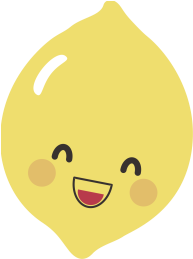 CARDÁPIO IMA 11/05 a 15/05CARDÁPIO IMA 18/05 a 22/05CARDÁPIO IMA 25/05 a 29/05  OBSERVAÇÕES DO CARDÁPIO: 1) O cardápio poderá sofrer alterações devido à entrega da matéria-prima pelos fornecedores, sazonalidade e    aceitação das crianças. 2) O arroz integral   será servido com 50% arroz parboilizado e 50% arroz integral. 3) Os chá servidos serão dos seguintes sabores: camomila, erva-doce, erva-cidreira, melissa, maçã e hortelã. 4) As  sopas para os bebês serão amassadas. 5) No dia que não houver oferta de bebida será servido água. 6) Para o berçário não haverá adição de nenhum tipo de açúcar nos sucos e chás. 7) Para os maiores, os sucos e os chás, quando houver necessidade, serão adoçados com açúcar mascavo em quantidade moderada. 8) Nos dias mais frios as bebidas serão servidas a temperatura ambiente ou levemente mornas. NUTRICIONISTA RESPONSÁVEL ELABORAÇÃO DO CARDÁPIO: Larissa C. I de Zutter.    REFEIÇÕESSEGUNDA-FEIRATERÇA-FEIRAQUARTA-FEIRAQUINTA-FEIRASEXTA-FEIRALANCHE DA MANHÃBiscoito de leiteSuco de laranja Pão pulmann com queijoChá Frutas picadas IogurtePão caseiro com requeijãoSuco de abacaxiRosquinha de polvilhoLeite batido com bananaIsento de lactose e ovoBiscoito Maisena NinfaSuco de laranjaPão caseiro com margarina Becel OriginalCháFrutas picadas (maçã, banana e mamão)Iogurte sem lactosePão caseiro com geleiaSuco de abacaxiBiscoito Maria NinfaLeite sem lactose batido com banana BebêsMaçã argentina raspadinhaSuco de laranja limaPera argentina raspadinhaPapa de banana branca com farinha de aveiaPapa de mangaMamão papaia amassadoALMOÇOCarne moída ensopada com pedacinhos de chuchuArroz integral /FeijãoMacarrão soutêSalada de cenoura raladaSuco de maracujáFrango assadoArroz/FeijãoEscondidinho de repolho (repolho refogado com farofa)Salada de beterrabaSuco de laranja com cenouraPeixe empanadoArroz integral/FeijãoPurê de batata mix (cenoura e batata)Salada de pepinoSuco de limãoBolo de carne assadoArroz/FeijãoBrócolis, couve-flor e cenoura ao molho brancoSuco de laranja com limãoBife aceboladinhoArroz integral/ feijãoPastelão de palmitoSalada de repolho roxoSuco de abacaxiIsento de lactose e ovoCarne moída ensopada+Arroz integral+Feijão+Cenoura+Suco de maracujáFrango +Arroz+Feijão+Repolho refogado+ Beterraba+Suco de laranja com cenouraPeixe ensopadinho+Arroz integral+ Feijão+Cenoura e batata cozidas+ Pepino+ Suco de limãoCarne moída refogada + Arroz + Feijão+  Brócolis, couve-flor e cenoura+ Suco de laranja com limãoBife + Arroz integral + Feijão +Salada de repolho roxo+ Suco de abacaxiBebêsArroz papa com chuchu, cenoura e molho de carneCanja (sopa de frango com arroz e legumes)Papa de batata e cenoura com caldo de feijãoSopa verde (Sopa de carne com aletria, couve-flor e suco de couve mineira)Creme de lentilha (lentilha, cenoura, batata e caldo de feijão)LANCHE DA TARDEPão francês com requeijãoCháFrutas picadas(3 variedades)Pão de leite com geléiaSuco de laranja com couveFrutas picadas (3 variedades)Bolo de cenoura sem coberturaCháIsento de lactose e ovoPão francês com geleiaChá Frutas picadas(3 variedades)Pão caseiro com  margarina Becel OriginalSuco de laranja com couveFrutas picadas (3 variedades)Biscoito Maria NinfaCháBebêsPera argentina raspadinhaRaspinhas de melãoÁgua de cocoPapa de mamão papaiaBanana branca amassadaMaçã argentina raspadinhaJANTARSopa de frango com macarrão de conchinha, abóbora e vagemPolenta à bolonhesaEspaguete integral ao molho de carne moída com pedacinhos de brócolisRisoto Pizza caseira de massa integralIsento de lactose e ovoSopa de frango com macarrão de conchinha (sêmola), abóbora e vagemPolenta à bolonhesaEspaguete integral ao molho de carne moída com pedacinhos de brócolisRisoto Canja de carne (sopa de carne com arroz e legumes)BebêsSopa de frango com macarrão de conchinha, abóbora e vagemPolenta à bolonhesaPapa de massa integral ao molho de carne moída com pedacinhos de brócolisPapa de risotoCanja de carne (Sopa de carne com arroz e legumes)    REFEIÇÕESSEGUNDA-FEIRATERÇA-FEIRAQUARTA-FEIRAQUINTA-FEIRAQUINTA-FEIRASEXTA-FEIRALANCHE DA MANHÃCereal com leite Pão integral com requeijãoSuco de laranja com cenouraBanana em rodelas com farinha de aveiaBolo de laranjaCháBolo de laranjaCháBiscoito de leiteSuco de maracujáIsento de lactose e ovoCereal com leite sem lactosePão caseiro com  geleiaSuco de laranja com cenouraBanana em rodelas com farinha de aveiaPão caseiro com margarina Becel OriginalCháPão caseiro com margarina Becel OriginalCháBiscoito MaisenaNinfaSuco de maracujá BebêsPera argentina raspadinhaMaçã argentina raspadinhaPapa de banana branca com farinha de aveiaRaspinhas de melãoRaspinhas de melãoMamão papaia amassado com banana brancaALMOÇOPicadinho de carneArroz /FeijãoAbóbora refogadaSalada de beterrabaSuco de abacaxi com hortelãCarne de fornoArroz l/FeijãoEspaguete integral ao molho vermelhoSalada de pepino e tomateSuco de limãoCubos de peito de frango ensopadosArroz integral/FeijãoAipim cozidoSalada de alfaceSuco de laranja com couveBife rolêArroz/FeijãoCouve mineira refogada com farofaSalada de vagem e cenouraSuco de limãoBife rolêArroz/FeijãoCouve mineira refogada com farofaSalada de vagem e cenouraSuco de limãoCarne suína assadaArroz integral/ FeijãoBatata doce com pedacinhos de calabresaSalada de repolhoSuco de abacaxiIsento de lactose e ovoPicadinho de carne+Arroz l+Feijão+Beterraba+Suco de abacaxi com hortelãCarne de forno +Arroz+Feijão+Pepino e tomate+ Suco de limãoFrango ensopadinho+Arroz integral+ Feijão+Aipim + Salada de alface+ Suco de laranja com couveBife rolê + Arroz + Feijão+  Salada de vagem e cenoura+ Suco de limãoBife rolê + Arroz + Feijão+  Salada de vagem e cenoura+ Suco de limãoCarne suína assada+ Arroz integral + Feijão+ Batata doce+ Salada de repolho+ Suco de abacaxiBebês Abóbora com beterraba e molho de carnePapa de massa integral com cenoura e caldo de feijãoPapa de aipim e chuchu com molho de frangoArroz papa com vagem, cenoura e molho de carneArroz papa com vagem, cenoura e molho de carneBatata doce amassada com abobrinha e caldo de feijãoLANCHE DA TARDEPão pulmann com queijoSuco de limão com laranjaFrutas picadas(3 variedades)Pão de leite com requeijãoCháBiscoito salgado de gergelimIogurteBiscoito salgado de gergelimIogurteFrutas picadas (3 variedades)Isento de lactose e ovoPão caseiro com  margarina Becel OriginalSuco de limão com laranjaFrutas picadas(3 variedades)Pão caseiro com geleiaCháBiscoito Maria NinfaIogurte sem lactoseBiscoito Maria NinfaIogurte sem lactoseBiscoito Maria NinfaCháBebêsMaçã argentina raspadinhaPapa de abacateSuco de laranja limaPapa amarela (mamão papaia e manga)Banana branca amassadaPera argentina raspadinhaPera argentina raspadinhaJANTARSopa de frango com aletria, brócolis, cenoura e repolhoPolenta com frango ensopadinho (molho com pedacinhos de cenoura)Carreteiro (arroz com carne moída e legumes)Macarrão de conchinha com frango moído ao molho(molho com pedacinhos de chuchu)Macarrão de conchinha com frango moído ao molho(molho com pedacinhos de chuchu)Purê de batata à bolonhesaIsento de lactose e ovoSopa de frango com aletria, brócolis, cenoura e repolhoPolenta com frango ensopadinho (molho com pedacinhos de cenoura)Carreteiro (arroz com carne moída e legumes)Macarrão de sêmola com frango moído ao molho (molho com pedacinhos de cenoura)Macarrão de sêmola com frango moído ao molho (molho com pedacinhos de cenoura)Purê de batata à bolonhesaBebêsSopa de frango com aletria, brócolis, abóbora e repolhoPolenta cremosa com cenoura e molho de frangoPapa de carreteiroMacarrão de conchinha com chuchu e molho de frango Macarrão de conchinha com chuchu e molho de frango Creme de abóbora com molho de carne     REFEIÇÕESSEGUNDA-FEIRATERÇA-FEIRAQUARTA-FEIRAQUINTA-FEIRAQUINTA-FEIRASEXTA-FEIRALANCHE DA MANHÃBiscoito salgadoSuco de laranja Pão caseiro com queijoCháFrutas (3 variedades)IogurteTorradinha de pão integral com requeijãoSuco de abacaxi com hortelãTorradinha de pão integral com requeijãoSuco de abacaxi com hortelãBolinhas de polvilhoLeite batido com banana, maçã e mamãoIsento de lactose e ovoBiscoito Maria NinfaSuco de laranjaPão caseiro com geleiaCháFrutas (3 variedades)Iogurte sem lactosePão caseiro com  margarina Becel OriginalSuco de abacaxi com hortelãPão caseiro com  margarina Becel OriginalSuco de abacaxi com hortelãBiscoito Maisena NinfaLeite sem lactose batido com banana, maçã e mamãoBebêsRaspinhas de melão Maçã argentina raspadinhaPapa de banana branca com abacatePapa de mangaPapa de mangaMamão papaia amassado Água de cocoALMOÇOCarne moída ensopada com calabresaArroz /FeijãoFarofa com cenoura raladinhaSalada de pepinoSuco de abacaxi com hortelãFrango assadoArroz integral /FeijãoMacarrão com molho sugoMaionese de legumesSuco de laranja com couveBife ao tomateArroz integral/FeijãoBolinho de arroz com espinafreSalada de brócolisSuco de limãoFrango xadrezArroz integral/FeijãoCreme de milhoSalada de beterrabaSuco de maracujáFrango xadrezArroz integral/FeijãoCreme de milhoSalada de beterrabaSuco de maracujáCarne de panelaArroz / FeijãoBatata gratinadaSalada de tomateSuco de abacaxiIsento de lactose e ovoCarne moída+Arroz +Feijão+Pepino+Suco de abacaxi com hortelãFrango assado +Arroz integral+Feijão+legumes cozidos+  Suco de laranja com couveBife ao tomate+Arroz integral+ Feijão + Salada de brócolis+ Suco de limãoFrango xadrez + Arroz integral+ Feijão+  Salada de beterraba+ Suco de maracujáFrango xadrez + Arroz integral+ Feijão+  Salada de beterraba+ Suco de maracujáCarne de panela+ Arroz + Feijão+ Batata cozida+ Salada de tomate+ Suco de abacaxiBebêsSopa de carne com aletria legumesBatata, cenoura e chuchu com caldo de feijãoPapa de abóbora com brócolis, espinafre e caldo de feijãoCanja (sopa de frango com arroz e legumes)Canja (sopa de frango com arroz e legumes)Papa de batata com vagem e molho de carneLANCHE DA TARDEPão francês com requeijãoCháFrutas picadas(3 variedades)Pão de leite com mortadela sem gorduraSuco de laranja com beterrabaFrutas picadas(3 variedades)Frutas picadas(3 variedades)Bolo de coco CháIsento de lactose e ovoPão francês com  margarina Becel OriginalSuco de limão com laranjaFrutas picadas(3 variedades)Pão caseiro com  mortadela sem gorduraSuco de laranja com beterrabaFrutas picadas(3 variedades)Frutas picadas(3 variedades)Biscoito Maria NinfaCháBebêsPera argentina raspadinhaPapa de mangaSuco de laranja lima com beterrabaMaçã argentina raspadinhaBanana branca amassadaBanana branca amassadaJANTARRisoto Polenta à bolonhesaSopa de frango com macarrão de letrinhas, cenoura e couve-florMacarrão parafuso integral com carne moídaMacarrão parafuso integral com carne moídaPizza caseira de massa integralIsento de lactose e ovoRisoto Polenta à bolonhesaSopa de frango com macarrão de de sêmola, cenoura e couve-flor Macarrão de sêmola com carne moídaMacarrão de sêmola com carne moídaCanja de carne (sopa de carne com arroz e legumes)BebêsPapa de risotoPolenta à bolonhesaSopa de frango com macarrão de letrinhas, cenoura e couve-florPapa de massa integral com molho de carne e legumesPapa de massa integral com molho de carne e legumesCanja de carne (sopa de carne com arroz e legumes)    REFEIÇÕESSEGUNDA-FEIRATERÇA-FEIRAQUARTA-FEIRAQUINTA-FEIRAQUINTA-FEIRASEXTA-FEIRALANCHE DA MANHÃBiscoito sortidosChá Pão integral com requeijãoSuco amarelo (laranja com manga)Banana e maçã picadas com farinha lácteaCháPão de leite com queijoSuco de abacaxiPão de leite com queijoSuco de abacaxiFESTA DOS ANIVERSARIANTESIsento de lactose e ovoBiscoito Maria NinfaCháPão caseiro com margarina Becel OriginalSuco amarelo (laranja com manga)Banana e maçã picadas CháPão caseiro com geleiaSuco de abacaxi Pão caseiro com geleiaSuco de abacaxi FESTA DOS ANIVERSARIANTESBebêsPera argentina raspadinha Maçã argentina raspadinhaPapa de banana branca Papa de mamão papaia com banana brancaPapa de mamão papaia com banana brancaMelão raspadinhoALMOÇOPicadinho de carneArroz integral /FeijãoPolenta com queijo magroSalada de repolhoSuco de limãoCubos de frango refogadosArroz /FeijãoPurê de aipim com tempero verde Salada de beterrabaSalada de abacaxi com hortelãCarne bovina assadaArroz integral/FeijãoMacarrão ao molho vermelhoSalada de couve-flor com cenoura em rodelasSuco de maracujáEstrogonofe de frango magroArroz /FeijãoBatata palhaSalada de alfaceSuco de laranja com cenouraEstrogonofe de frango magroArroz /FeijãoBatata palhaSalada de alfaceSuco de laranja com cenouraPeixe assadoArroz / FeijãoVagem ensopadinhaSalada de pepinoSuco de laranja com limãoIsento de lactose e ovoPicadinho de carne+Arroz integral +Feijão+Polenta+ Repolho+Suco de limãoFrango refogado +Arroz +Feijão+Aipim cozido+  Suco de abacaxi com hortelãCarne assada+Arroz integral+ Feijão + Salada de couve-flor e cenoura+ Suco de maracujáFrango ensopado+ Arroz+ Feijão+  Batata palha+Alface Suco de laranja com cenouraFrango ensopado+ Arroz+ Feijão+  Batata palha+Alface Suco de laranja com cenouraPeixe assado+ Arroz + Feijão+ Vagem ensopada+ Salada de pepino+ Suco de laranja com limãoBebêsPolenta cremosa com abobrinha e molho de carne Papa de aipim com beterraba e caldo de feijãoPapa de massa ao molho vermelho com cenoura e couve-flor Canja (sopa de frango com arroz e legumes)Canja (sopa de frango com arroz e legumes)Papa de abóbora com vagem e caldo de feijãoLANCHE DA TARDEPão pulmann com geléiaSuco de maracujáFrutas picadas(3 variedades)Biscoito de leiteSuco de laranja com couveFrutas picadas(3 variedades)Frutas picadas(3 variedades)FESTA DOS ANIVERSARIANTESIsento de lactose e ovoPão caseiro com geléiaSuco de maracujáFrutas picadas(3 variedades)Biscoito Maria NinfaSuco de laranja com couveFrutas picadas(3 variedades)Frutas picadas(3 variedades)FESTA DOS ANIVERSARIANTESBebêsMelão raspadinhoPapa de abacate com farinha de aveiaMamão papaia amassadoPapa de mangaBanana branca amassadaBanana branca amassadaJANTARCanja (sopa de frango com arroz e legumes)Purê de batata à bolonhesaPolenta com frango ensopadinhoMacarrão parafuso integral ao molho de carne moída Macarrão parafuso integral ao molho de carne moída Pizza caseira de massa integralIsento de lactose e ovoCanja (sopa de frango com arroz e legumes)Purê de batata à bolonhesaPolenta com frango ensopadinhoMacarrão de sêmola integral  ao molho de carne moídaMacarrão de sêmola integral  ao molho de carne moídaSopa de carne com aletria de sêmola e legumesBebêsCanja (sopa de frango com arroz e legumes)Papa amarela (batata salsa, cenoura e abóbora) com molho de carne Polenta com vagem amassadinha ao molho de frango Aletria e chuchu ao molho de carne moída Aletria e chuchu ao molho de carne moída Sopa de carne com aletria e legumes